MSU AwardsMSU Spirit AwardThe MSU Spirit Award is presented annually to the campus group that has demonstrated superior spirit. Barring special circumstances, no more than one (1) award is normally granted each year.EligibilityIn granting the MSU Spirit Award, the Selection Committee will consider those campus groups that best represent enthusiasm, participation, dedication, and increasing school spirit at McMaster University. For more information:Graeme NobleVP Administration 905.525.9140 ext. 23250vpadmin@msu.mcmaster.caNominating yourself?Please answer the following question: Why is your campus group a competitive candidate to receive the MSU Spirit Award? (500-word max.)Please also submit your CV and a summary of a maximum of five (5) of your activities as a campus group in reverse chronological order. The selection committee may also request to confirm the biographical information, so please provide two references.Please outline your five activities in the following way:Provide a heading with an approximate timeline for each activity summary.Example of Heading:
Volunteer Involvement (2016 – 2018)Provide no more than 300 words for each summary. Compile your nomination form and supporting documentation into one document named “(Nominee name) - MSU Spirit Award” and visit https://msumcmaster.ca/governance/awards/ to submit your nomination package by February 24th, 2021.Nominating another?Please answer the following question: Why is this campus group a competitive candidate to receive the MSU Spirit award? (500-word max.)Compile the nomination form and completed question into one document named “(Nominee name) - MSU Spirit Award – nominated by your name” and visit https://msumcmaster.ca/governance/awards/ to submit your nomination package by February 10th, 2021.The Speaker will then contact the Candidate contacted to submit any  other relevant information by February 24th, 2021.Why is your campus group a competitive candidate to receive MSU Spirit Award? (500-word max.) orWhy is this campus group a competitive candidate to receive the MSU Spirit Award? (500-word max.)Please include a summary of a maximum of five (5) of your activities as a McMaster Campus Group in reverse chronological order (300-word max each). This is only for campus groups nominating themselves.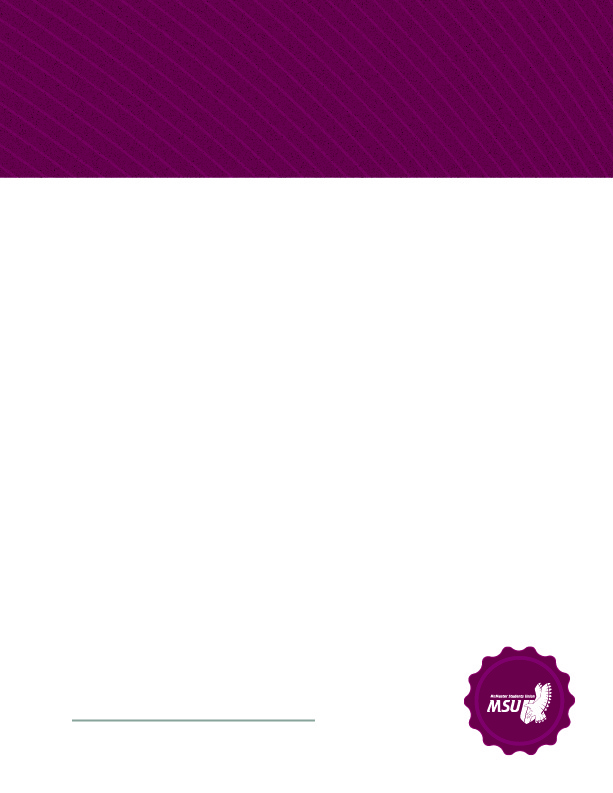 